АДМИНИСТРАЦИЯСамойловского муниципального района Саратовской областиПОСТАНОВЛЕНИЕ- проектО выявлении правообладателя ранее учтенного объекта недвижимостиВ соответствии со статьей 69.1 Федерального закона от 13 июля 2015 года № 218-ФЗ «О государственной регистрации недвижимости», Уставом Самойловского муниципального района Саратовской областиПОСТАНОВЛЯЮ:1. Принять решение о выявлении правообладателя жилого дома с кадастровым номером 64:31:230137:264, расположенного по адресу: Саратовская область, р-н Самойловский, рп Самойловка, ул Ленина, д 132, в качестве его правообладателя, владеющего данным объектом недвижимости на праве собственности, выявлен Трапезанов Кседимокс Апостолович, 01.01.1966 г.р., паспорт гражданина Российской Федерации серия 6311 746010, ТП УФМС России Саратовской области 22.05.2012 г., СНИЛС 17368841309 проживающий по адресу Крым, с.Луговое, ул.Шагиняна д.49.2. Право собственности Трапезанов Кседимокс Апостолович на указанный в пункте 1 настоящего постановления объект недвижимости подтверждается «Договором купли-продажи дома» от 10.04.1987 г. 3. Отделу по земельным и имущественным отношениям администрации Самойловского муниципального района Саратовской области осуществить действия по внесению необходимых изменений в сведения Единого государственного реестра недвижимости в сроки, регламентированные законодательством.4. Контроль за исполнением настоящего постановления возложить на начальника отдела по земельным и имущественным отношениям.Глава Самойловского муниципального района Саратовской области                                                                    М.А. МельниковСОГЛАСОВАНО:     .         .2023. № Начальник отдела по земельным и имущественным Отношениям администрации Самойловского МР                                                                         И.В.СуровцеваЮрист                                                                                                                                                Н.А. КрюченкоИсп: О.С.Скорикова 8(84548) 2-13-54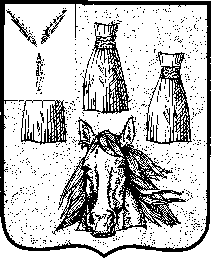 